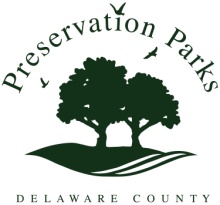 MINUTES – SPECIAL MEETINGPreservation Parks of Delaware CountyFriday, February 14, 2014      11 a.m. (Special Meeting)Double Eagle Club6025 Cheshire Road, Galena OH 43021Attendees: John Bader, Dan Boysel, Bruce Ruhl, Woody WoodwardThe special meeting was called to order by D. Boysel at 11:10 a.m. B. Ruhl seconded. The motion was approved. EXECUTIVE SESSION: At 11:10 a.m., B. Ruhl moved that the board convene in executive session to consider the employment of a public employee. J. Bader seconded. The motion was approved. Role call vote Bader, Boysel and Ruhl all aye. OPEN SESSION: At 12:25 p.m., D. Boysel moved to reconvene in open session. B. Ruhl seconded. The motion was approved. No action was taken during executive session. EXECUTIVE SESSION: At 12:26, B. Ruhl moved to adjourn to executive session for the purpose of discussing land acquisition.  J. Bader seconded. The motion was approved. Role call vote Bader, Boysel and Ruhl all aye. Woody Woodward was excused.OPEN SESSION: AT 1:20 p.m., D. Boysel moved to reconvene in open session. B. Ruhl seconded. The motion was approved.  No action was taken during executive session.EXECUTIVE SESSION: at 1:21 p.m., B. Ruhl moved to adjourn to executive session to consider the employment of a public employee. J. Bader seconded. The motion was approved. Role call vote Bader, Boysel and Ruhl all aye. Woody Woodward was present. OPEN SESSION: AT 3 p.m. D. Boysel moved to reconvene in open session. B. Ruhl seconded. The motion was approved. Role call vote Boysel and Ruhl all aye. Bader was excused at 2:30 pm. No action was taken during executive session.D. Boysel moved to adjourn the meeting at 3 p.m. B. Ruhl seconded. The motion was approved. 